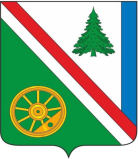 22.11.2023 г. № 1131 РОССИЙСКАЯ ФЕДЕРАЦИЯИРКУТСКАЯ ОБЛАСТЬБРАТСКИЙ РАЙОНВИХОРЕВСКОЕ МУНИЦИПАЛЬНОЕ ОБРАЗОВАНИЕАДМИНИСТРАЦИЯПОСТАНОВЛЕНИЕО СОЗДАНИИ ПАТРУЛЬНОЙ ГРУППЫ НА ТЕРРИТТОРИИ ВИХОРЕВСКОГО МУНИЦИПАЛЬНОГО ОБРАЗОВАНИЯ НА ПЕРИОД ПРОВЕДЕНИЯ  АКЦИИ  «БЕЗОПАСНЫЙ ЛЕД»В соответствии с Федеральными законами № 68-ФЗ от 21.12.1994 года «О защите населения территорий от чрезвычайных ситуаций природного и техногенного характера», с указанием Главного управления МЧС России по Новосибирской области от 09.11.2023 г. № М-204-4357 «О проведении акции «Безопасный лед», с целью недопущения происшествий, связанных с провалом автомобильного транспорта и людей под лед, проведения профилактической работы с населением по правилам безопасного поведения на льду, а также повышения эффективности работы по обеспечению безопасности людей на водных объектах в зимний период 2023-2024 годов, с 27 ноября 2023 года   по 03 декабря 2023 года, с 18 декабря 2023 года по 24 декабря 2023 года, с 29 января  2024 года по 04 февраля 2024 года, с 26 февраля 2024 года по 03 марта 2024 года, с 25 марта 2024 года по 31 марта 2024 года на территории Вихоревского муниципального образования: ПОСТАНОВЛЯЕТ:1. Создать патрульную группу на территории Вихоревского муниципального образования.2.Утвердить состав патрульной группы на период акции « Безопасный лед»  2023-2024г.г. в соответствии с приложением №1 к данному постановлению.3. Утвердить  график  проведения рейдовых мероприятий силами патрульной группы в соответствии с приложением №2 к данному постановлению.4.О результатах работы группы информировать ЕДДС МО «Братский район» не позднее 15 ч. 00 мин.5. Настоящее постановление подлежит опубликованию на официальном сайте администрации Вихоревского городского поселения.6. Контроль за исполнением настоящего постановления оставляю за собой.Глава администрации Вихоревского городского поселения 					       Н.Ю. ДружининСогласовано:И.о.управляющего  делами администрации___________________ Н.Н.Сергеева«___»___________2023 г.Начальник юридического отдела___________________ М.А.Ведерникова «___»___________2023г.РАССЫЛКА:1экз.-дело1 экз.-ГО и ЧС1 экз.- ЛО МВД России  на транспортеИсп.: Гордеева Л.В.Тел. 40-52-15Приложение № 1 к постановлению главы администрации Вихоревского городского поселения от «20» ноября 2023г. № 1131Составпатрульных группПатрульная группа создана для:-патрулирования водных объектов на территории Вихоревского муниципального образования, -выявления происшествий связанных с провалом автомобильного транспорта и людей под лед; -работы с населением по правилам безопасного поведения на льду.№ п/пФИО должность, статусномер телефона1.Гордеева Любовь Владимировна консультант о ГО и ЧС8-964-4212-90-502.Потапов Евгений НиколаевичРуководитель Братского инспекторского отделения ФКУ «Центр ГИМС МЧС России по Иркутской области»8-950-149-53-373.Федотова Ксения Дмитриевна инспектор ОДН Братский ЛО МВД России  на транспорте 8-908-657-43-934.члены народной дружины ДНД